2.1 Paint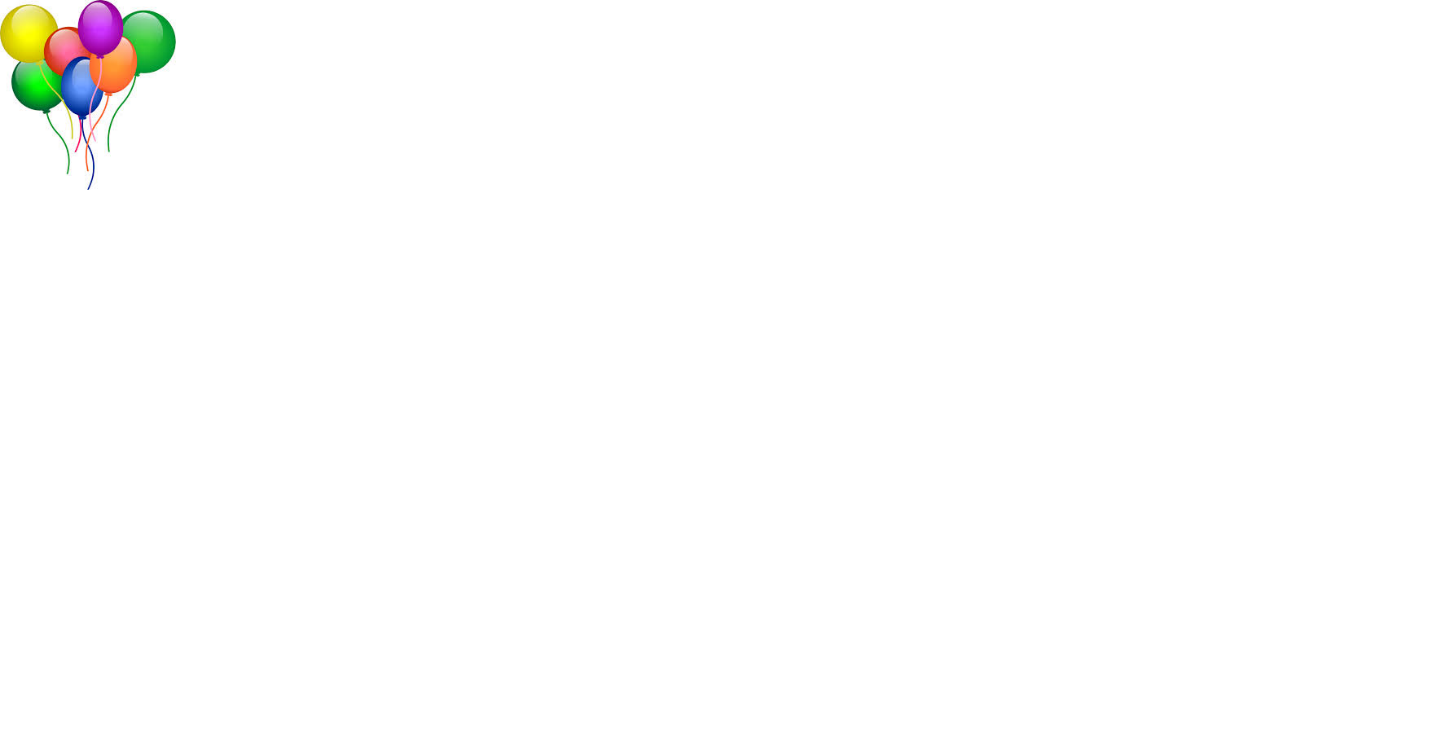 2.2 Creating Patterns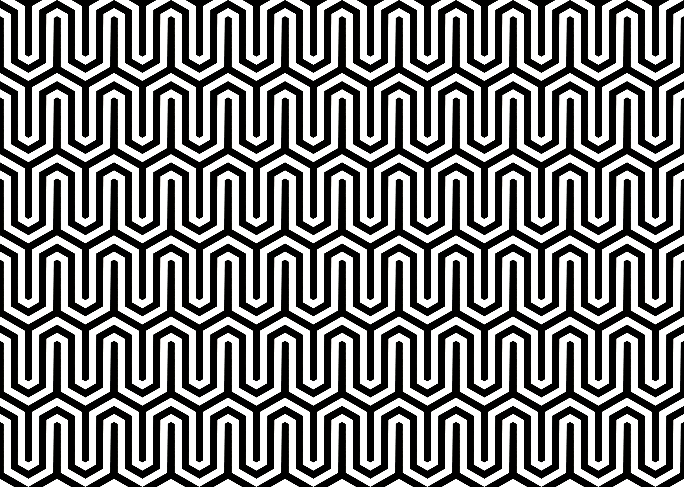 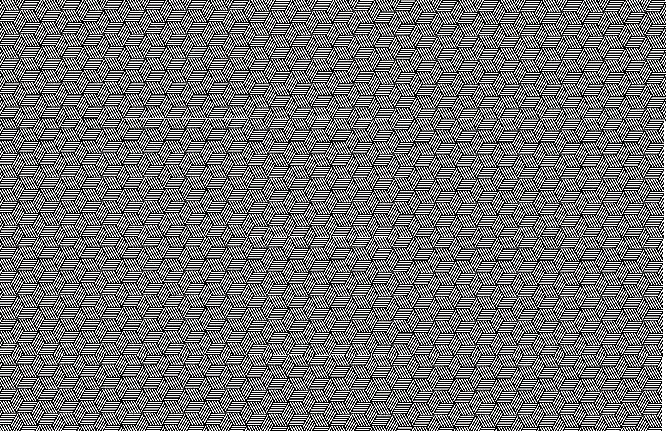 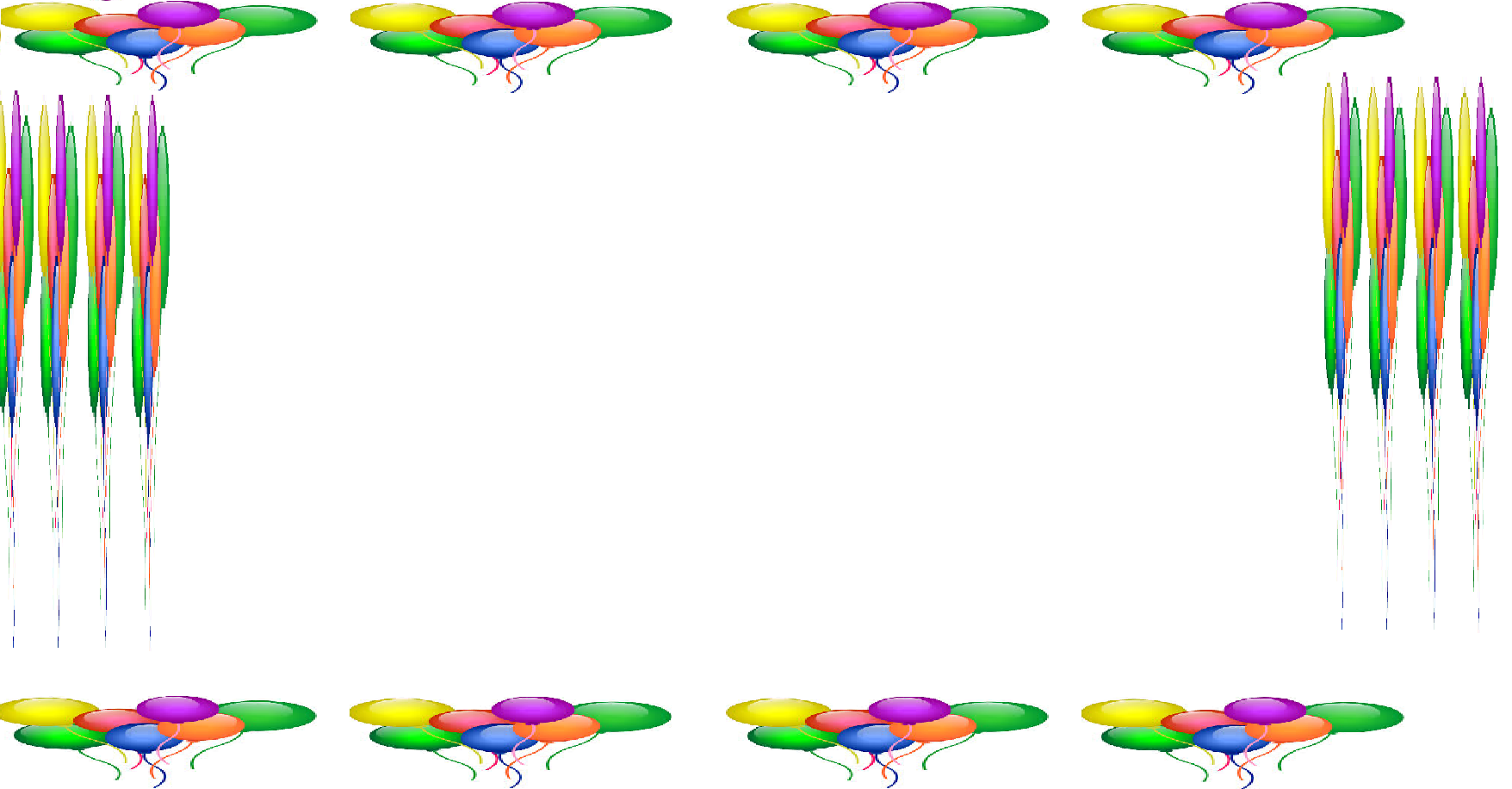 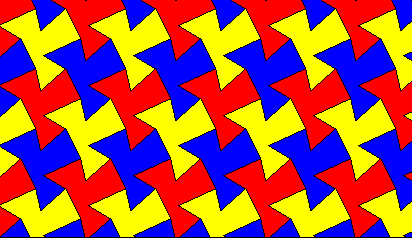 2.3 Symmetry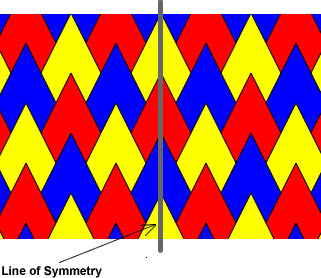 2.4 Designing a card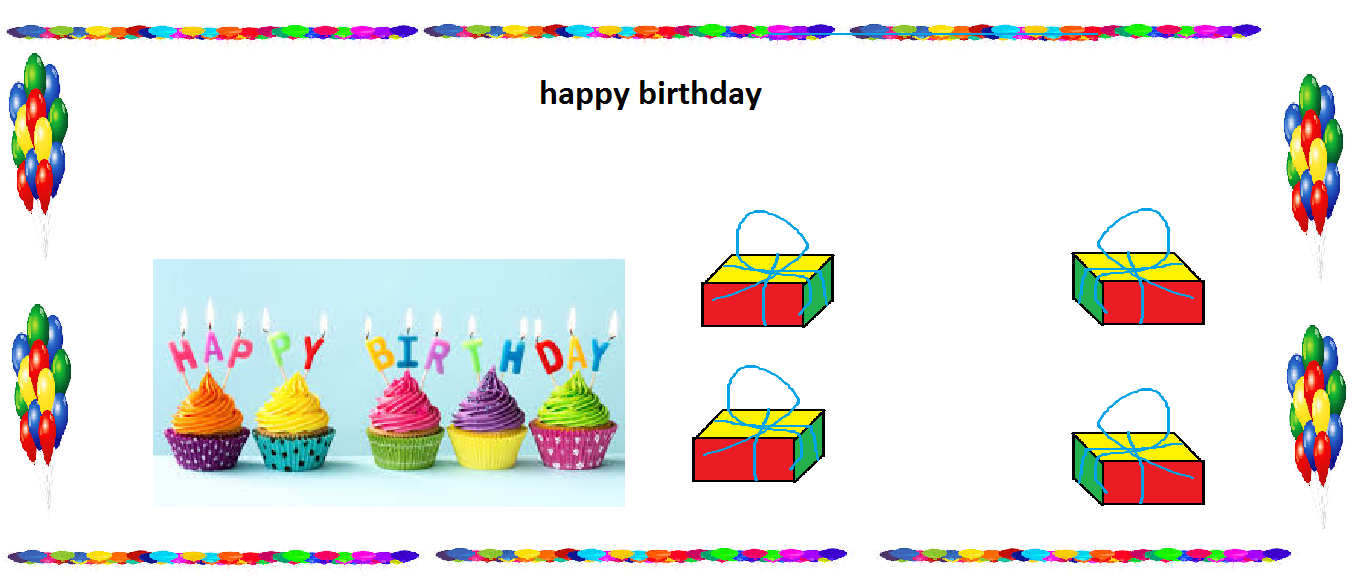 2.5 Poster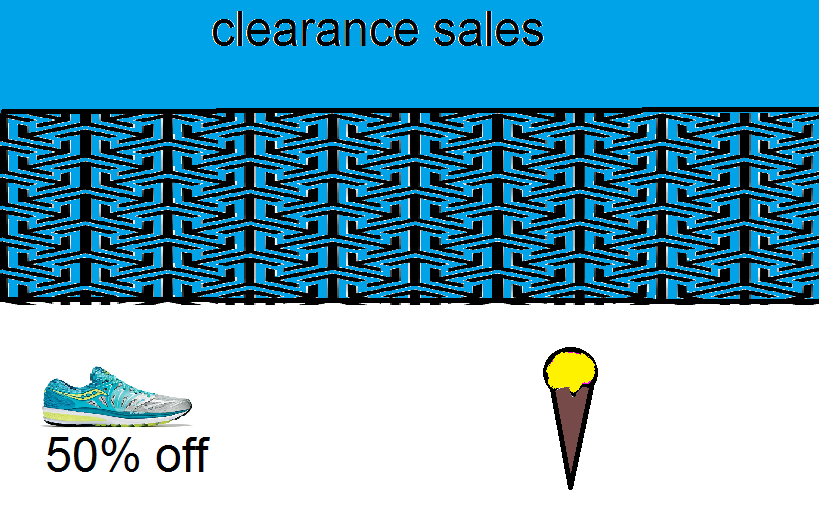 